О здоровьеЧтоб здоровье сохранить,Организм свой укрепить,Знает вся моя семьяДолжен быть режим у дня.Следует, ребята, знатьНужно всем подольше спать.Ну а утром не лениться —На зарядку становиться!Чистить зубы, умываться,И почаще улыбаться,Закаляться, и тогдаНе страшна тебе хандра.У здоровья есть враги,С ними дружбы не води!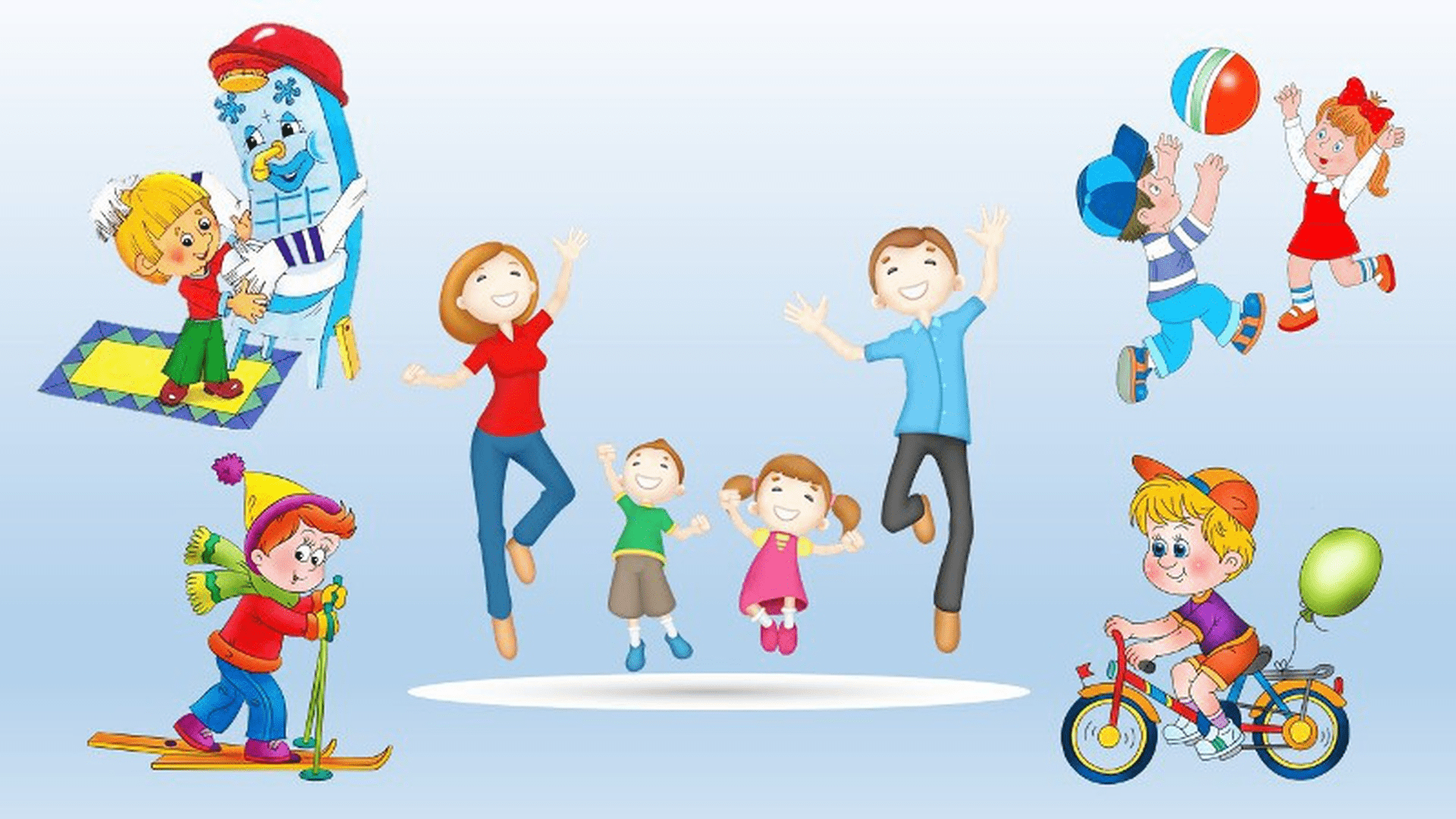 Среди них тихоня лень,С ней борись ты каждый день.Чтобы ни один микробНе попал случайно в рот,Руки мыть перед едойНужно мылом и водой.Кушать овощи и фрукты,Рыбу, молокопродукты —Вот полезная еда,Витаминами полна!На прогулку выходи,Свежим воздухом дыши.Только помни при уходе:Одеваться по погоде!Ну, а если уж случилось:Разболеться получилось,Знай, к врачу тебе пора.Он поможет нам всегда!Вот те добрые советы,В них и спрятаны секреты,Как здоровье сохранить.Научись его ценить!
Здоровье – это самый драгоценный дар, который получил человек от природы!
    Доброе здоровье обеспечивает нам долгую и активную жизнь, способствует выполнению наших планов, преодолению трудностей, дает возможность успешно решать жизненные задачи.
МДОУ «Березка»152430 Ярославская область, Первомайский район, рп. Пречистое, ул. Кооперативная, д. 25E-mail: mdou_berezka2011@mail.ruТелефон: (48549)2-11-94Буклет подготовила инструктор по физической культуре Малеева Елена БорисовнаМуниципальное дошкольное образовательное учреждение детский сад общеразвивающего вида «Березка»Здоровье  - это серьёзно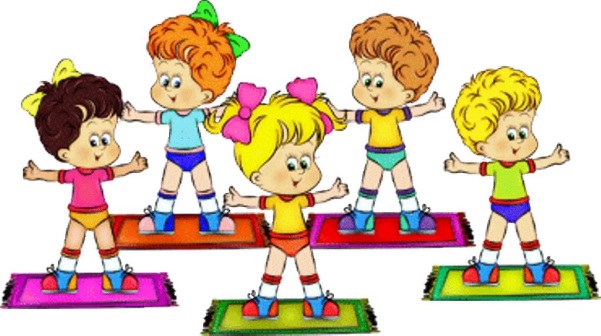 Рп. Пречистое2021 год	Взрослые ответственны за воспитание и здоровье детей. Поэтому именно взрослые должны быть хорошим примером для малышей, чтобы те могли впитывать положительные эмоции и нужные знания. 	Правила здорового образа жизни малыши должны усвоить до окончания детского сада, поскольку следующий период жизни – очень трудный: адаптация к школе, строгий распорядок дня, новые задания. 	Конечно, планировать свой день маленькому человеку еще не научиться, но он должен впитать знания о том, что хорошо, а что плохо. 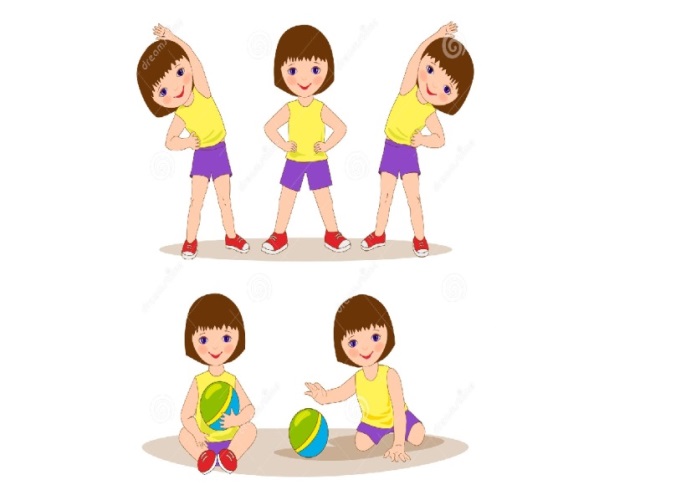 	Формировать здоровый образ жизни нужно систематически и последовательно. 	При этом ребенок может не осознавать, что его обучают, он просто получает интересные и важные знания, которые применит на практике:1.Правила личной гигиены.2.Уметь жить по режиму дня. 3.Уметь вести себя дома, на улице, с учетом техники безопасности. 4.Знать части тела и внутренние органы и как они работают. 5.Знать правила питания. 6. Понимать, как защититься от простуды.7.Уметь оказать первую помощь при ушибах и порезах.8.Знать упражнения для профилактики болезни. 9.Понимать, что опасно, а что полезно.	Дошкольный возраст по утверждению специалистов относится к решающим в создании фундамента психического и физического здоровья ребенка. Как раз до семи лет происходит наиболее интенсивное становление детского организма.  В это же самое время активно формируется характер, привычки, закладываются жизненные приоритеты личности. Именно поэтому важно в эти годы активно прививать детям основные знания, умения и навыки здорового образа жизни дошкольников.	Приоритетным направлением в воспитании детей дошкольного возраста является повышение уровня здоровья детей, формирование навыков здорового образа жизни. Стоит заметить, что в этом возрасте у дошкольников отсутствуют такие качества, как: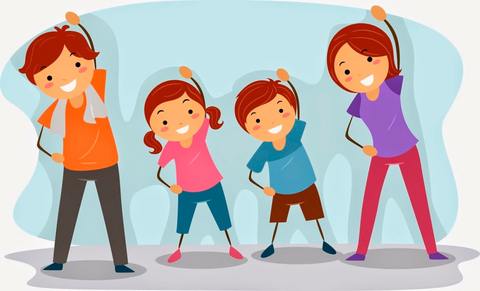 - усидчивость,- контроль и коррекция эмоций и настроения,- способность быстро переключаться с одной деятельности на другую.	Перед взрослыми, в первую очередь, становится задача сформировать в маленьком человеке эти навыки, которые будут способствовать сохранению и укреплению физического и психического здоровья малыша.	Воспитатели в детском саду, родители дома должны постоянно учить ребенка правильному поведению в различных жизненных обстоятельствах, быть готовым к непредвиденным ситуациям. В этот период ребенок должен четко усвоить, что такое хорошо и полезно, а что такое вредно и плохо.	Это направление в воспитании дошкольника должно решаться созданием целостной системы по сохранению физического, психического и социального благополучия ребёнка.	Особо пристальное внимание необходимо уделять родителям таким составляющим здорового образа жизни дошкольников:	- соблюдение режима дня, активности и сна;	- двигательная активность, прогулки, подвижные игры на свежем воздухе;	- правильное, здоровое питание;	- соблюдение правил гигиены; 	- закаливание. 	Основная задача для родителей по формированию основ здорового образа жизни у дошкольников:	- формирование основ здорового образа жизни у дошкольников должно проводится постоянно без выходных и праздничных дней.	Малыш всегда следует образу жизни старших, мамы и папы. Поэтому родители, в первую очередь, сами должны вести здоровый образ жизни и не подавать плохой пример своему ребенку.	Таким образом, комплексный подход в формировании культуры здорового образа жизни  у дошкольников позволит привить им необходимые привычки и навыки, которые будут основой для дальнейшей их жизни.